CLASSE 3^A - Liceo LinguisticoPROGRAMMA SVOLTOdiLINGUA E CIVILTA’ INGLESEProf. Simone RuiLibri di testo:Amazing Minds, Pearson LongmanModulo I – FROM THE ORIGINS TO THE END OF THE MIDDLE AGES(500 – 1485)Periodo: settembre - gennaioDurata: 50 oreHISTORICAL AND SOCIAL BACKGROUNDCeltic and Roman BritainCeltic BritainThe Roman invasionEnd of the Roman occupation and beginning of Anglo-Saxon EnglandAnglo-Saxon BritainThe Anglo-Saxon HeptarchyViking raidsThe last invasionNorman EnglandThe birth of the English languageLITERARY BACKGROUNDFROM THE ANGLO-SAXON AGE TO THE MIDDLE AGESAnglo-Saxon LiteratureThe epicThe style and language of Anglo-Saxon poetryAFTER THE NORMAN CONQUESTMinstrels, Knights and PilgrimsThe Canterbury TalesPOETRY: BEOWULF (11th century)A Germanic legendPlotA perfect heroMain themes and styleextract: Beowulf’s funeralPOETRY: GEOFFREY CHAUCER – THE FATHER OF ENGLISH LITERATUREA Poet and a TravellerChaucer’s Literary ProductionThe Canterbury Tales: a Timeless MasterpieceChaucer and the Universal Journey of MankindChaucer’s LegacyCOMPARING PERSPECTIVES: CHAUCER AND BOCCACCIOStorytelling in the Middle AgesTHE CANTERBURY TALES (1387-1400)A portrait of the English societyThe pilgrimageSocial subversionMain themesextract: The General Prologue extract: The Wife of BathModulo II – THE RENAISSANCE AND THE AGE OF SHAKESPEARE(1485 – 1625)Periodo: febbraio – giugnoDurata:13 ore in presenza (febbraio 2020 – marzo 2020)Attività su Registro Elettronico (marzo 2020)Attività DAD (aprile 2020 – giugno 2020)HISTORICAL AND SOCIAL BACKGROUNDHenry VIIIThe Act of SupremacySuccession guaranteedThe short reign of Edward VIBloody MaryElizabeth ILITERARY BACKGROUNDTHE GOLDEN AGE OF DRAMAThe role of LondonElizabethan theatresActors, playwrights and the audienceThe mise en sceneThe continuity with Medieval traditionELIZABETHAN PLAYWRIGHTSWilliam ShakespeareWILLIAM SHAKESPEARE – THE GREATEST PLAYWRIGHTThe Official Version of Shakespeare’s LifeThe First Folio of 1623Shakespeare’s CanonShakespeare’s Legacy in the English LanguageShakespeare’s Legacy in FilmsDRAMA: ROMEO AND JULIETRomeo and Juliet (1594-1595)SourcesPlotMain themesMain charactersDramatic techniqueMix of tragedy and comedyA lyrical playextract: The Prologueextract: The balcony scene, Act II, Scene 2DRAMA: HAMLETHamlet (1601)SourcesPlotMain themesThe main characterDramatic techniqueextract: To be or not to be, Act III, Scene 1Video-watching sessions: Shakespeare in Love (1998)Porto Santo Stefano, 10 giugno 2020						      Il docente										Prof. Simone Rui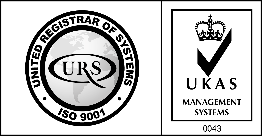 CERTIFICAZIONEAGENZIA FORMATIVAn. 34423/0001/UK/It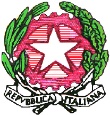 ISTITUTO STATALE D’ISTRUZIONE SUPERIORE “R. DEL ROSSO - G. DA VERRAZZANO”Via Panoramica, 81 - 58019 - Porto S. Stefano (GR)Telefono +39 0564 812490/0564 810045 Fax +39 0564 814175 
C.F. 82002910535 (GRIS00900X)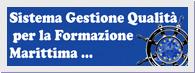 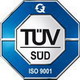 CERTIFICATO N. 5010014484Sito web: www.daverrazzano.it    e-mail: gris00900x@istruzione.it - segreteria@daverrazzano.it  Posta elettronica certificata: segreteria@pec.daverrazzano.it - gris00900x@pec.istruzione.itSito web: www.daverrazzano.it    e-mail: gris00900x@istruzione.it - segreteria@daverrazzano.it  Posta elettronica certificata: segreteria@pec.daverrazzano.it - gris00900x@pec.istruzione.itSito web: www.daverrazzano.it    e-mail: gris00900x@istruzione.it - segreteria@daverrazzano.it  Posta elettronica certificata: segreteria@pec.daverrazzano.it - gris00900x@pec.istruzione.it